FechaDDMMAAAAPor favor marque con una (X) según correspondaPor favor marque con una (X) según correspondaPor favor marque con una (X) según correspondaPor favor marque con una (X) según correspondaPor favor marque con una (X) según corresponda¿Considera que la información en la audiencia pública de rendición de cuentas fue clara y objetiva?          Si                                                           No¿Considera que la información en la audiencia pública de rendición de cuentas fue clara y objetiva?          Si                                                           No¿Considera que la información en la audiencia pública de rendición de cuentas fue clara y objetiva?          Si                                                           No¿Considera que la información en la audiencia pública de rendición de cuentas fue clara y objetiva?          Si                                                           No¿Considera que la información en la audiencia pública de rendición de cuentas fue clara y objetiva?          Si                                                           No¿Considera usted que el tiempo utilizado para el desarrollo de la audiencia pública de rendición de cuentas fue suficiente?Si                                                           No¿Considera usted que el tiempo utilizado para el desarrollo de la audiencia pública de rendición de cuentas fue suficiente?Si                                                           No¿Considera usted que el tiempo utilizado para el desarrollo de la audiencia pública de rendición de cuentas fue suficiente?Si                                                           No¿Considera usted que el tiempo utilizado para el desarrollo de la audiencia pública de rendición de cuentas fue suficiente?Si                                                           No¿Considera usted que el tiempo utilizado para el desarrollo de la audiencia pública de rendición de cuentas fue suficiente?Si                                                           No¿Se siente satisfecho con la información presentada en esta audiencia?Si                                                           No¿Se siente satisfecho con la información presentada en esta audiencia?Si                                                           No¿Se siente satisfecho con la información presentada en esta audiencia?Si                                                           No¿Se siente satisfecho con la información presentada en esta audiencia?Si                                                           No¿Se siente satisfecho con la información presentada en esta audiencia?Si                                                           No¿Fue coherente el contenido de la información de la audiencia con lo propuesto en el plan de desarrollo municipal?       Si                                                           No¿Fue coherente el contenido de la información de la audiencia con lo propuesto en el plan de desarrollo municipal?       Si                                                           No¿Fue coherente el contenido de la información de la audiencia con lo propuesto en el plan de desarrollo municipal?       Si                                                           No¿Fue coherente el contenido de la información de la audiencia con lo propuesto en el plan de desarrollo municipal?       Si                                                           No¿Fue coherente el contenido de la información de la audiencia con lo propuesto en el plan de desarrollo municipal?       Si                                                           No¿Cómo califica la gestión de la actual administración municipal?Excelente                             Buena                                Regular                                  Mala¿Cómo califica la gestión de la actual administración municipal?Excelente                             Buena                                Regular                                  Mala¿Cómo califica la gestión de la actual administración municipal?Excelente                             Buena                                Regular                                  Mala¿Cómo califica la gestión de la actual administración municipal?Excelente                             Buena                                Regular                                  Mala¿Cómo califica la gestión de la actual administración municipal?Excelente                             Buena                                Regular                                  Mala¿En qué temática le gustaría que se profundice en la próxima audiencia pública de rendición de cuentas?Derechos sociales                      Seguridad y convivencia                              Gestión ambiental         Desarrollo económico              Gobierno y desarrollo institucional                Otros¿Cuáles?: _________________________________________________________________¿En qué temática le gustaría que se profundice en la próxima audiencia pública de rendición de cuentas?Derechos sociales                      Seguridad y convivencia                              Gestión ambiental         Desarrollo económico              Gobierno y desarrollo institucional                Otros¿Cuáles?: _________________________________________________________________¿En qué temática le gustaría que se profundice en la próxima audiencia pública de rendición de cuentas?Derechos sociales                      Seguridad y convivencia                              Gestión ambiental         Desarrollo económico              Gobierno y desarrollo institucional                Otros¿Cuáles?: _________________________________________________________________¿En qué temática le gustaría que se profundice en la próxima audiencia pública de rendición de cuentas?Derechos sociales                      Seguridad y convivencia                              Gestión ambiental         Desarrollo económico              Gobierno y desarrollo institucional                Otros¿Cuáles?: _________________________________________________________________¿En qué temática le gustaría que se profundice en la próxima audiencia pública de rendición de cuentas?Derechos sociales                      Seguridad y convivencia                              Gestión ambiental         Desarrollo económico              Gobierno y desarrollo institucional                Otros¿Cuáles?: _________________________________________________________________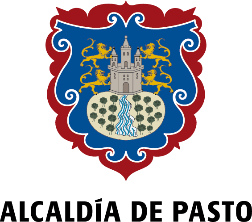 PROCESO PLANEACION ESTRATEGICAPROCESO PLANEACION ESTRATEGICAPROCESO PLANEACION ESTRATEGICAPROCESO PLANEACION ESTRATEGICANOMBRE DEL FORMATOENCUESTA PARA LA EVALUACIÓN DE LA AUDIENCIA PÚBLICA DE RENDICIÓN DE CUENTASNOMBRE DEL FORMATOENCUESTA PARA LA EVALUACIÓN DE LA AUDIENCIA PÚBLICA DE RENDICIÓN DE CUENTASNOMBRE DEL FORMATOENCUESTA PARA LA EVALUACIÓN DE LA AUDIENCIA PÚBLICA DE RENDICIÓN DE CUENTASNOMBRE DEL FORMATOENCUESTA PARA LA EVALUACIÓN DE LA AUDIENCIA PÚBLICA DE RENDICIÓN DE CUENTASVIGENCIA04-Feb-19VERSIÓN02CODIGOPE-F-026CONSECUTIVOFechaDDMMAAAAPor favor marque con una (X) según correspondaPor favor marque con una (X) según correspondaPor favor marque con una (X) según correspondaPor favor marque con una (X) según correspondaPor favor marque con una (X) según corresponda¿Considera que la información en la audiencia pública de rendición de cuentas fue clara y objetiva?          Si                                                           No¿Considera que la información en la audiencia pública de rendición de cuentas fue clara y objetiva?          Si                                                           No¿Considera que la información en la audiencia pública de rendición de cuentas fue clara y objetiva?          Si                                                           No¿Considera que la información en la audiencia pública de rendición de cuentas fue clara y objetiva?          Si                                                           No¿Considera que la información en la audiencia pública de rendición de cuentas fue clara y objetiva?          Si                                                           No¿Considera usted que el tiempo utilizado para el desarrollo de la audiencia pública de rendición de cuentas fue suficiente?Si                                                           No¿Considera usted que el tiempo utilizado para el desarrollo de la audiencia pública de rendición de cuentas fue suficiente?Si                                                           No¿Considera usted que el tiempo utilizado para el desarrollo de la audiencia pública de rendición de cuentas fue suficiente?Si                                                           No¿Considera usted que el tiempo utilizado para el desarrollo de la audiencia pública de rendición de cuentas fue suficiente?Si                                                           No¿Considera usted que el tiempo utilizado para el desarrollo de la audiencia pública de rendición de cuentas fue suficiente?Si                                                           No¿Se siente satisfecho con la información presentada en esta audiencia?Si                                                           No¿Se siente satisfecho con la información presentada en esta audiencia?Si                                                           No¿Se siente satisfecho con la información presentada en esta audiencia?Si                                                           No¿Se siente satisfecho con la información presentada en esta audiencia?Si                                                           No¿Se siente satisfecho con la información presentada en esta audiencia?Si                                                           No¿Fue coherente el contenido de la información de la audiencia con lo propuesto en el plan de desarrollo municipal?       Si                                                           No¿Fue coherente el contenido de la información de la audiencia con lo propuesto en el plan de desarrollo municipal?       Si                                                           No¿Fue coherente el contenido de la información de la audiencia con lo propuesto en el plan de desarrollo municipal?       Si                                                           No¿Fue coherente el contenido de la información de la audiencia con lo propuesto en el plan de desarrollo municipal?       Si                                                           No¿Fue coherente el contenido de la información de la audiencia con lo propuesto en el plan de desarrollo municipal?       Si                                                           No¿Cómo califica la gestión de la actual administración municipal?Excelente                             Buena                                Regular                                  Mala¿Cómo califica la gestión de la actual administración municipal?Excelente                             Buena                                Regular                                  Mala¿Cómo califica la gestión de la actual administración municipal?Excelente                             Buena                                Regular                                  Mala¿Cómo califica la gestión de la actual administración municipal?Excelente                             Buena                                Regular                                  Mala¿Cómo califica la gestión de la actual administración municipal?Excelente                             Buena                                Regular                                  Mala¿En qué temática le gustaría que se profundice en la próxima audiencia pública de rendición de cuentas?Derechos sociales                      Seguridad y convivencia                              Gestión ambiental         Desarrollo económico              Gobierno y desarrollo institucional                Otros¿Cuáles?: _________________________________________________________________¿En qué temática le gustaría que se profundice en la próxima audiencia pública de rendición de cuentas?Derechos sociales                      Seguridad y convivencia                              Gestión ambiental         Desarrollo económico              Gobierno y desarrollo institucional                Otros¿Cuáles?: _________________________________________________________________¿En qué temática le gustaría que se profundice en la próxima audiencia pública de rendición de cuentas?Derechos sociales                      Seguridad y convivencia                              Gestión ambiental         Desarrollo económico              Gobierno y desarrollo institucional                Otros¿Cuáles?: _________________________________________________________________¿En qué temática le gustaría que se profundice en la próxima audiencia pública de rendición de cuentas?Derechos sociales                      Seguridad y convivencia                              Gestión ambiental         Desarrollo económico              Gobierno y desarrollo institucional                Otros¿Cuáles?: _________________________________________________________________¿En qué temática le gustaría que se profundice en la próxima audiencia pública de rendición de cuentas?Derechos sociales                      Seguridad y convivencia                              Gestión ambiental         Desarrollo económico              Gobierno y desarrollo institucional                Otros¿Cuáles?: _________________________________________________________________